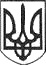 РЕШЕТИЛІВСЬКА МІСЬКА РАДАПОЛТАВСЬКОЇ ОБЛАСТІВИКОНАВЧИЙ КОМІТЕТ РІШЕННЯ 29 січня  2021 року                                                                                        № 18Про проведення повідомної реєстрації  Колективного договору між адміністрацією та уповноваженим трудового колективу працівників Центру надання соціальних послуг Решетилівської міської ради на 2021-2025 рокиКеруючись  підпунктом 9 пункту „б” частини першої  статті 34 Закону України  ,,Про  місцеве  самоврядування в Україні”, статті 15 Кодексу законів про  працю  України, Порядком повідомної реєстрації галузевих (міжгалузевих) і територіальних угод, колективних договорів, затверджених постановою Кабінету  Міністрів  України від 13.02.2013 р. № 115 (в редакції постанови Кабінету Міністрів України від 21.08.2019 №768), розглянувши лист  Центру надання  соціальних  послуг Решетилівської міської ради  від  15.01.2021           № 01-48/27,  виконавчий  комітет  Решетилівської  міської  радиВИРІШИВ:	Провести повідомну реєстрацію Колективного договору Центру надання соціальних послуг Решетилівської міської ради на  2021-2025 роки (додається).Заступник міського голови з питань діяльності виконавчих органів ради                                      Ю.М. Невмержицький